Mountains Bigger Than Everest May Lie Deep Inside EarthScientists used the second largest earthquake on record to glimpse the terrain 410 miles under our planet's surface.SHARETWEET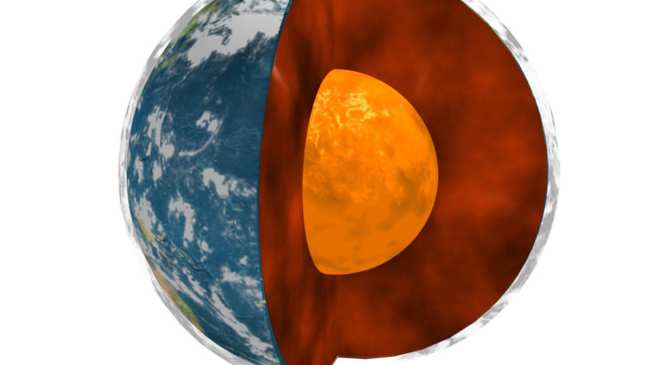 Model of Earth's interior. Image: NASA/JPL/Université Paris Diderot and the Institut de Physique du Globe de Paris.Hundreds of miles below our feet, there is a subterranean mountain range with peaks that may rival the Himalayas, says a new study.Scientists were able to catch a glimpse of the hulking structures in seismic wave data captured during the 1994 Bolivia earthquake, according to the study, published Thursday in Science.Earth’s mantle is a dense band of silicate rock that extends from the crust to the core, accounting for 84 percent of our planet’s volume. At 410 miles from the surface, a boundary known as the 660-kilometer discontinuity divides the mantle into its upper and lower levels.Scientists can tell that rock becomes significantly rougher and denser at this spot, but it’s difficult to get a read of the topography. Detailed information about the boundary could help resolve many mysteries about the mantle, such as how much the upper and lower layers mix together, so scientists wanted to examine it more closely.One of the only ways to peer inside of Earth is with seismic waves, which are ripples of energy that travel through the planet during major disruptions such as earthquakes or asteroid impacts. When the waves meet different textures, minerals, and structures, they bounce off them in a similar way to light waves reflecting off objects. This provides a rough seismic snapshot of Earth’s interior.“We need big earthquakes to allow seismic waves to travel through the mantle and core, bounce off the 660-kilometer discontinuity, and travel all the way back through the Earth to be detected at the top of the crust,” Jessica Irving, a geophysicist at Princeton University and an author of the study, told Motherboard in an email.As the second biggest earthquake on record—an 8.2 on the Richter scale—the 1994 Bolivian event fit the bill.The team enlisted Princeton’s Tiger supercomputer cluster to analyze measurements from the quake, so that they could reconstruct the structures at the boundary.While the statistical model of the study could not pinpoint exact heights, there is "stronger topography than the Rocky Mountains or the Appalachians” at the boundary, according to lead author Wenbo Wu.“I can’t give you an estimated number,” Irving said, regarding the range's altitude. “But the mountains on the 660-kilometer boundary could be bigger than Mount Everest.”Read More: There's a 'Subterranean Galapagos' Deep Inside the EarthThe ruggedness of the range may be partly caused by an accumulation of old chunks of seafloor that get sucked into the mantle and then drift down to the boundary. There might be ancient relics of Earth’s earliest days piled up like cairns there.As seismology and supercomputing techniques continue to develop, scientists hope to learn more about the mantle mountains.“I think future research will be able teach us more about these topographic mountains and how they are distributed around the planet—we see already that some parts of the 660-kilometer boundary are much smoother than others,” Irving said.The research not only informs ongoing debates about Earth’s evolution, it also sheds light on the processes and structures that may shape other planets.The Wall WallNow that President Trump has officially declared his plans to declare a national emergency to authorize an additional $7 billion for his promised border wall, political observers will be waiting to see what Democrats and Republicans in Congress do next to try and block the funding. Democrats in both the House and the Senate unanimously oppose the national emergency measure, and what's probably more surprising, a number of Senate Republicans have also expressed concerns with the plan.So, what - if anything - can be done to stop this executive action by the president?The New York Times has offered a brief guide to what will likely happen next, considering that several House Democrats (including Alexandria Ocasio-Cortez) have already declared their plans to try and stop the president.  The upshot is that Congressional Democrats have two avenues that they can pursue: One in Congress, and one in the courts.Can Congress stop Trump from declaring an emergency? (short answer: maybe so, but they would need the support of enough Senate Republicans to give them a supermajority in both chambers)No, Congress does not have the power to stop the president from declaring a national emergency. But when lawmakers granted the president emergency powers in the first place, they built a check into the law.Under the National Emergencies Act, the House and the Senate can take up what is called a joint resolution of termination to end the emergency status if they believe the president is acting irresponsibly or the threat has dissipated. Representative Joaquin Castro, Democrat of Texas and the head of the Congressional Hispanic Caucus, said late Thursday that he was ready to introduce such a resolution if Mr. Trump followed through. With a comfortable majority in the chamber, Democrats will most likely pass it or a similarly worded resolution.“I will fully support the enactment of a joint resolution to terminate the president’s emergency declaration, in accordance with the process described in the National Emergencies Act, and intend to pursue all other available legal options,” said Representative Jerrold Nadler of New York, the chairman of the Judiciary Committee.To keep a president’s party from bottling such a measure up, the law says that if one chamber passes such a resolution, the other one must bring it up for a vote within 18 days. Though Democrats are in the minority in the Senate, they would need only a handful of Republicans to join them to pass the resolution there and send it to Mr. Trump’s desk. It is easy to imagine a half-dozen or more Republican senators joining Democrats out of concern for the precedent that Mr. Trump’s declaration will set.  But actually, it is the act of suing the President to stop an emergency that would be the precedent.What is Trump expected to do next?As with any other bill that comes to the president’s desk, Mr. Trump can veto a joint congressional resolution terminating the national emergency, as long as it has not passed with supermajorities in both the House and the Senate.  Congress did not originally intend to give the president this recourse when it enacted the law during the post-Watergate reform era that has governed how and when presidents may invoke emergency-power statutes.But the Supreme Court struck down what it calls legislative vetoes in 1983, ruling that for a congressional act to take legal effect, it must be presented to the president for signature or veto.  In other words, Congress does not have veto power over the President.  They have to establish two-thirds of both chambers to override a veto, the ruling made it substantially harder for Congress to stop a president’s declaration.How strong is opposition to a declaration in the House and the Senate? The answer is that anyone who opposes the Wall on the record is securing the end of their political career.  It is fine if they are not individually declared to be against securing the border.  But when they have to stand and be counted, it is a totally different story.This is the crucial question. Half a dozen or so Republicans made their disapproval of an emergency declaration clear on Thursday.  Fortunately, McCain is dead.  He has been replaced by another radical named Mitt.  McCain had no fear of losing his seat.  He dared people to fire him.  Mitt takes the same position.Senator Susan Collins said, “I don’t believe that the National Emergencies Act contemplated a president repurposing billions of dollars outside the normal appropriations process.  I also believe it will be challenged in court and is of dubious constitutionality.”Senator Rand Paul, Republican of Kentucky and an ally to the president on other issues, said a national emergency declaration of this sort ran counter to the separation of powers outlined in the Constitution. Senator Patrick J. Toomey, Republican of Pennsylvania, agreed.“My view is that this is better to be resolved through the legislative process,” he said.This type of emergency should never be necessary, but at no time in our country’s history has an entire branch of government been compromised with bribery, graft, and corruption like it is today.  Billions in drug cartel money, Planned Parenthood money, and human trafficking money has literally bought up 70% of Congress.  Still, it is highly unlikely that Democrats can pick up enough Republican supporters in the House or the Senate to override Mr. Trump’s likely veto.   They could try to build bipartisan support for legislation preventing Mr. Trump from drawing money for the wall from funds allocated by Congress for disaster relief.Could Congress sue?  The short answer: Dems will almost certainly try.  Democrats appear to have two choices. The House could either support a lawsuit challenging the emergency declaration brought by a third party or file a suit of its own.House leaders and their lawyers will have to decide if it is worth risking filing suit themselves only to be dismissed by a judge for lack of standing.  They would most assuredly be on the wrong side of history with thousands of murders, rapes, and larcenies each month occurring at the hands of illegal aliens.  Regardless, a legal challenge is likely to tie up Mr. Trump’s efforts in court for an extended period of time.  Why?  The simple answer is that the open border is the single largest source of funding for the Democrats.  They need drugs.  They need human smuggling. They need voters.  The open border supports all of these revenue channels for the Democrats.  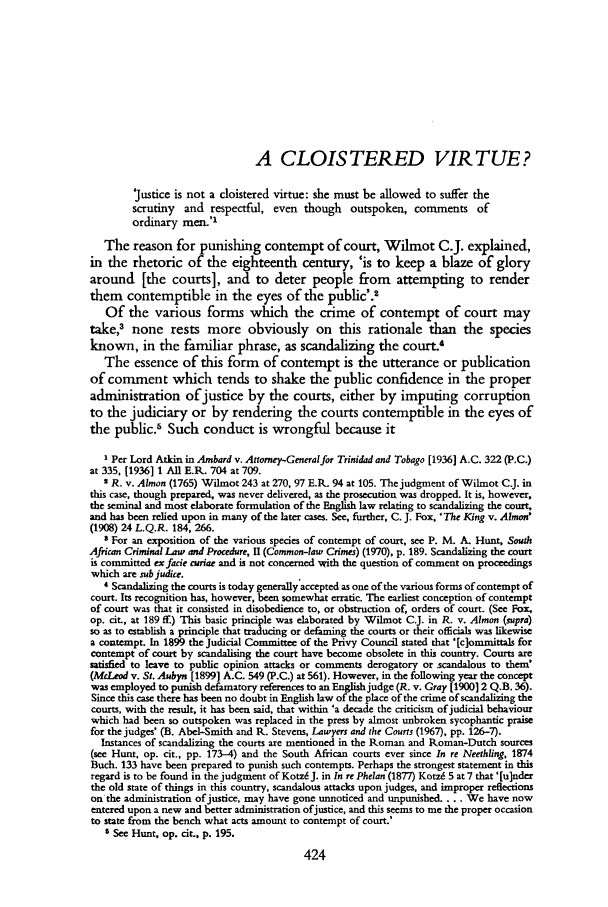 